АКТ визуального осмотра земельных участковДата осмотра     24 октября 2022 годаВремя осмотра   14-30 по адресу: с. Подгородняя Покровка ул.Елшанская, участок №122 (кадастровый номер 56:21:1801002:516) Лица, проводившие осмотр:Ахмерова Ольга Геннадьевна – главный специалист администрации МО Подгородне-Покровский сельсовет;Ломакин Андрей Владимирович – главный специалист администрации МО Подгородне-Покровский сельсовет.На основании заявления собственника земельного участка - Скоробогатых В.П. (№278 от 19.10.2022) о предоставлении разрешения на условно разрешенный вид использования земельным участкам «блокированная жилая застройка» код 2,3. сотрудники выехали на место нахождения земельного участка. Осмотр проводился в дневное время, при естественном освещении.При визуальном осмотре выявлено, что на земельном участке расположено строение жилого назначения. Имеется два входа (выхода), два гаража. Акт составлен в 1 экземпляре для приобщения к делу по публичным слушаниям, назначенным на 08.11.2022 с 15-00.Прилагаются 3 фотографии на 2 листах.Подписи лиц, проводивших осмотр:Ахмерова О.Г.    __________________Ломакин А.В. ___________________Приложение к акту осмотра от 24.10.2022 с.Подгородняя Покровка улица Елшанская, участок №122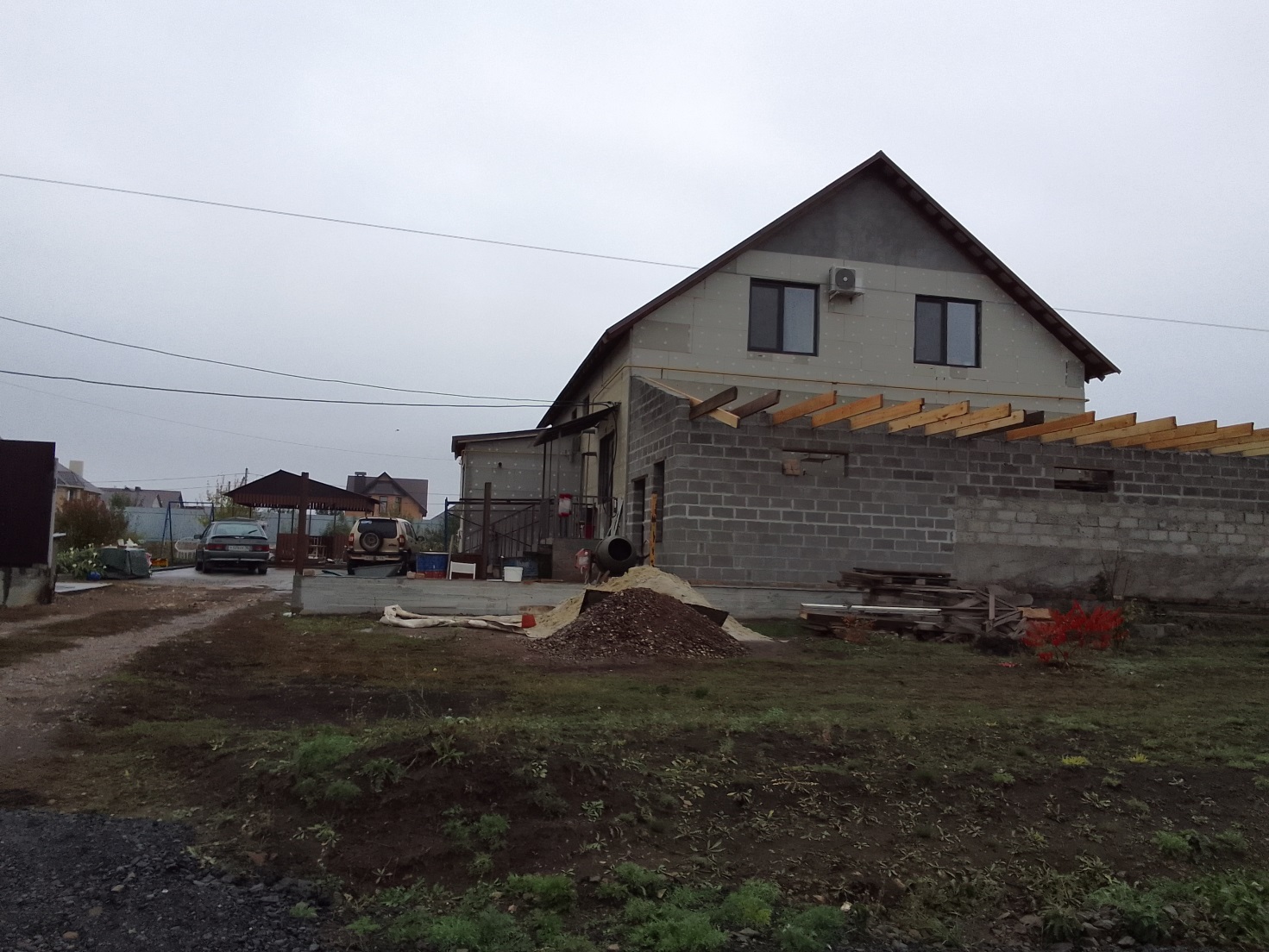 Приложение к акту осмотра от 24.10.2022 с.Подгородняя Покровка улица Елшанская, участок №122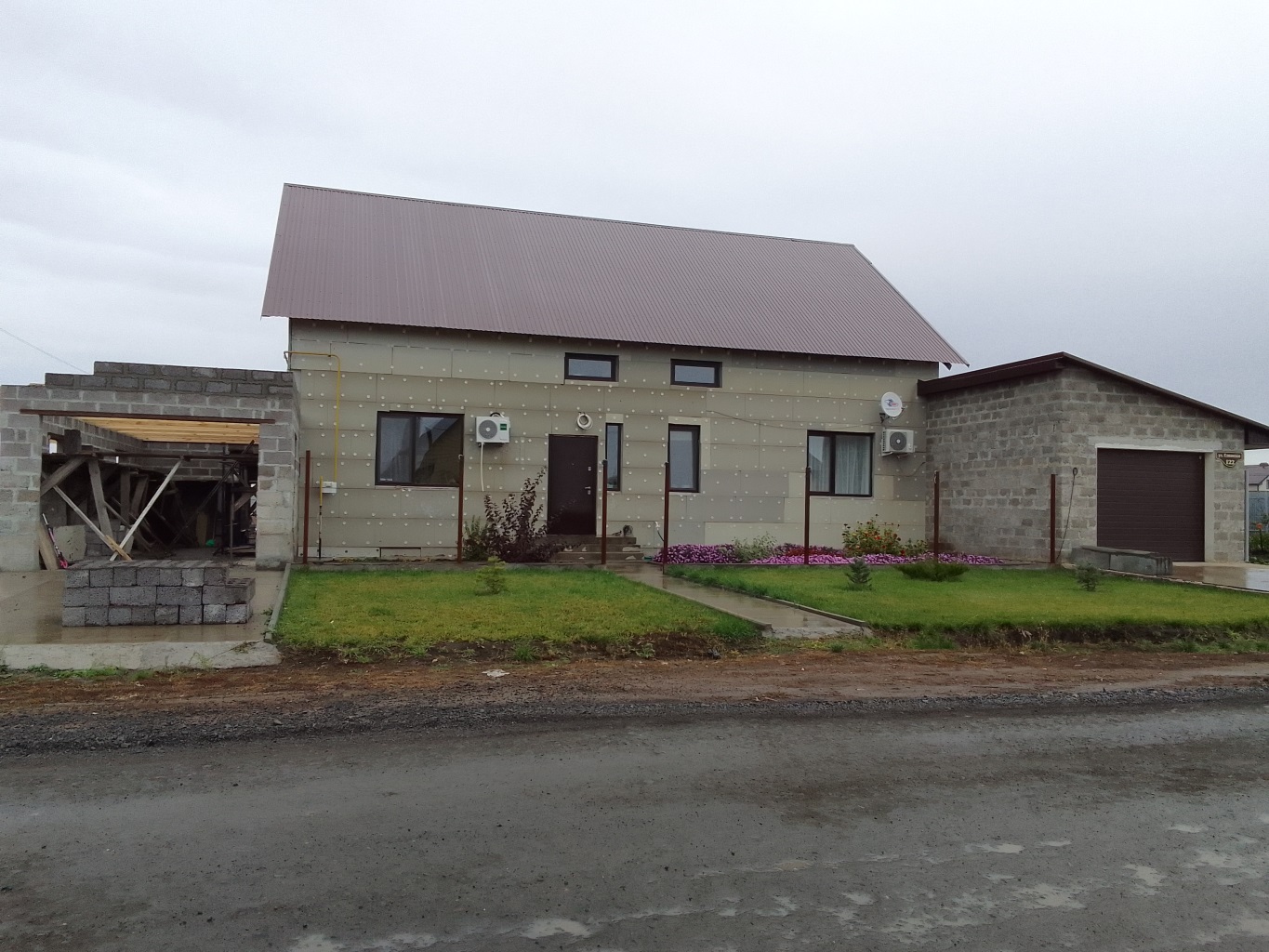 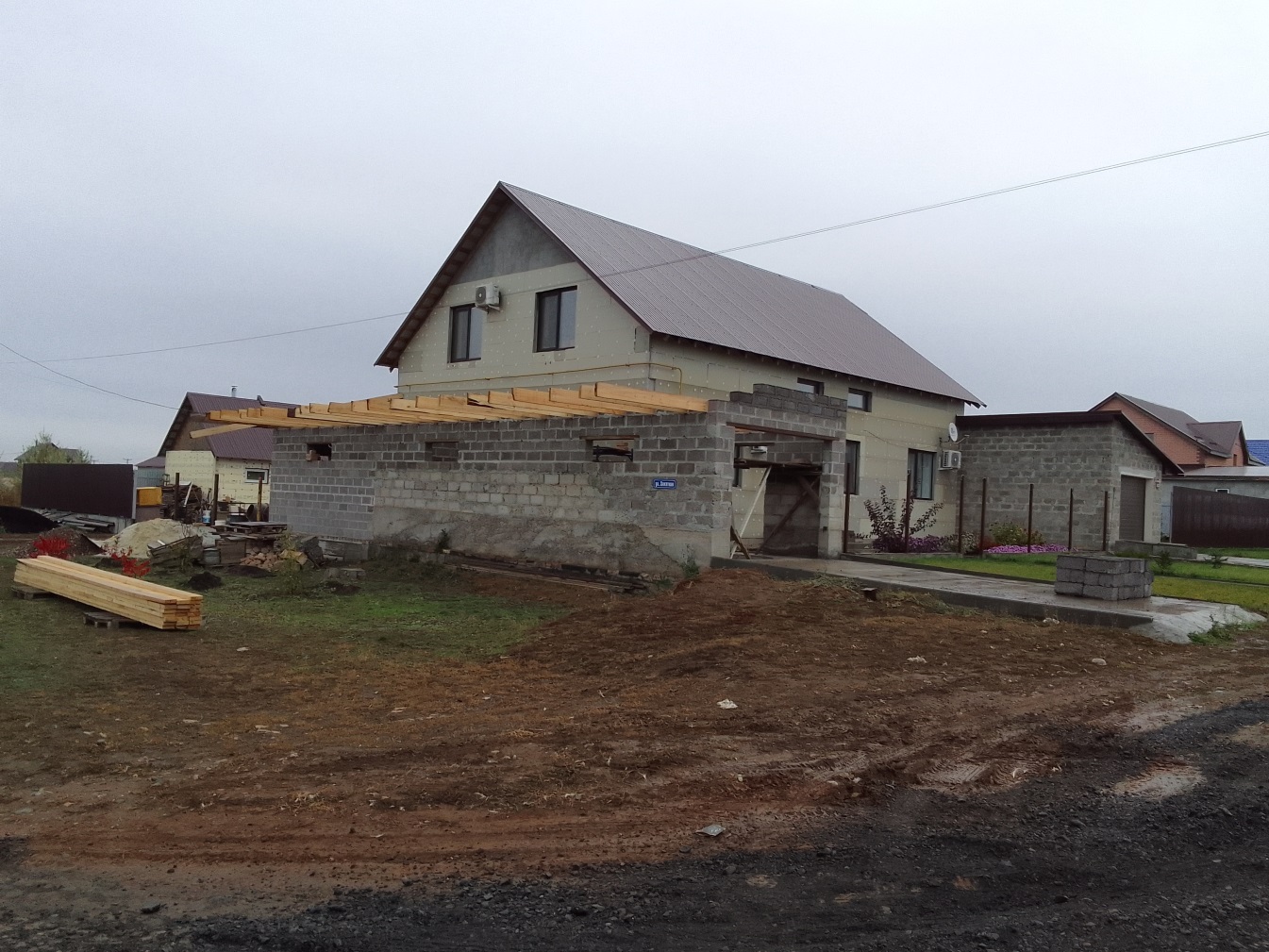 